Základná škola, Ochodnica 19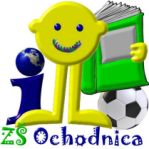 023 35  0chodnica Plnenie povinnej školskej dochádzky a ospravedlňovanie žiakov (zo Školského poriadku ZŠ Ochodnica - Čl. 3, 4 časť VI. – A)(3) Žiak je povinný (Čl. 3, časť 1 (3))11.	Pravidelne sa zúčastňovať na výchove a vzdelávaní a riadne sa vzdelávať; ak nejde o žiaka, ktorému bolo povolené individuálne vzdelávanie, alebo o žiaka vzdelávaného mimo územia Slovenskej republiky alebo o žiaka navštevujúceho školu na území SR zriadenú iným štátom.(3) Zákonný zástupca žiaka je povinný (Čl. 3, časť II (3))Prihlásiť dieťa na plnenie povinnej školskej dochádzky a dbať o to, aby dieťa dochádzalo do školy pravidelne a včas, ak mu nezabezpečí individuálne vzdelávanie; dôvody neprítomnosti dieťaťa na výchove 
a vzdelávaní doloží dokladmi v súlade s týmto školským poriadkom.Ak sa žiak nemôže zúčastniť na výchove a vzdelávaní v škole, je povinný oznámiť škole bez zbytočného odkladu, najneskôr do 24 hodín, príčinu jeho neprítomnosti, čo môže urobiť telefonicky, e-mailom, prostredníctvom EduPage, alebo odkázať po súrodencovi; za dôvod ospravedlniteľnej neprítomnosti žiaka sa uznáva najmä:choroba, prípadne lekárom nariadený zákaz dochádzky do školy,mimoriadne nepriaznivé poveternostné podmienky alebonáhle prerušenie premávky hromadných dopravných prostriedkov (ak ich žiak musí využiť na dochádzku do školy,  mimoriadne udalosti v rodine alebo účasť žiaka na súťažiach, organizovanej športovej príprave, iné závažné udalosti, ktoré znemožňujú jeho účasť v škole na základe posúdenia riaditeľky školy.Písomne alebo elektronicky ospravedlniť neprítomnosť žiaka, ktorá trvá najviac päť po sebe nasledujúcich vyučovacích dní; vo výnimočných a osobitne odôvodnených prípadoch škola môže vyžadovať lekárske potvrdenie o chorobe žiaka alebo iný doklad potvrdzujúci odôvodnenosť jeho neprítomnosti; ak neprítomnosť žiaka z dôvodu ochorenia trvá dlhšie ako tri po sebe nasledujúce vyučovacie dni, predloží žiak alebo jeho zákonný zástupca potvrdenie od lekára,V čase mimoriadnej situácie, núdzového stavu alebo výnimočného stavu môže zákonný zástupca ospravedlniť neprítomnosť neplnoletého dieťaťa alebo žiaka aj v trvaní viac ako päť po sebe nasledujúcich vyučovacích dni bez lekárskeho potvrdenia; počet dní určí ministerstvo školstva (§ 144 ods. 10 ŠZ)Každú neúčasť žiaka na vyučovaní hodnoverne ospravedlniť v EduPage - v časti Dochádzka žiaka (alebo písomne, prípadne v žiackej knižke) do 48 hodín po príchode žiaka do školy.Ak žiak nepredloží ospravedlnenie do troch dní po nástupe do školy, považuje sa neprítomnosť žiaka na vyučovaní za neospravedlnenú.Ospravedlnenie neprítomnosti žiaka na vyučovaní, uvoľňovanie žiakov(Čl. 4, časť 1I)Pre vopred známu príčinu, napr. návšteva lekára, vyžiada zákonný zástupca žiaka jeho uvoľnenie písomnou aj elektronickou formou a odovzdá triednemu učiteľovi alebo náhradnému triednemu učiteľovi.  Pri uvoľnení žiaka z vyučovania pre športové sústredenie alebo účasť na súťaži priloží zákonný zástupca žiaka k žiadosti o uvoľnenie potvrdenie športového klubu alebo oddielu o účasti žiaka na sústredení alebo súťaži. Za vzornú dochádzku do školy môže triedny učiteľ udeliť žiakovi pochvalu od triedneho učiteľa, podať návrh na pochvalu od riaditeľky školy alebo navrhnúť žiaka na iné ocenenie od riaditeľky školy, od zriaďovateľa základnej školy alebo od rodičovského združenia.Za neospravedlnené hodiny môže byť žiakovi navrhnuté niektoré z opatrení vo výchove alebo navrhnutý znížený stupeň zo správania. Ak bol žiak neospravedlnene neprítomný v škole jeden celý vyučovací deň, oznámi túto skutočnosť triedny učiteľ preukázateľným spôsobom zákonnému zástupcovi žiaka a pozve ho na pohovor.Postup školy v prípade neospravedlnených vymeškaných hodín: Ak počet neospravedlnených hodín je väčší ako 15 za jeden mesiac, má škola povinnosť hlásiť neospravedlnené absencie rodičom, na sociálny odbor obce, ÚPSVaR. Rodič sa dopúšťa priestupku tým, že zanedbáva starostlivosť o povinnú školskú dochádzku svojho dieťaťa. Ak počet neospravedlnených hodín presiahne 60 hodín za školský rok, má škola povinnosť hlásiť zanedbanie starostlivosti o povinnú školskú dochádzku sociálnemu odboru obce, ÚPSVaR a rodičom. Zanedbanie starostlivosti o povinnú školskú dochádzku je riešené ako priestupok rodiča. Priestupky podľa písm. a. a b. prejednáva obec.Za priestupok sa uloží pokuta od 30 eur do 331,50 eur, a to aj opakovane podľa § 5 ods. 11 a 12 a § 37 zákona č. 596/2003 Z. z...Rodičom hrozí pozastavenie vyplácania rodinných prídavkov podľa § 12a ods. 1 písm. a) zákona č. 600/2003 Z. z...Ak počet neospravedlnených hodín presiahne 100 hodín za školský rok, zanedbanie povinnej školskej dochádzky je riešené ako trestný čin zákonného zástupcu (rodiča) a voči zákonnému zástupcovi sa môže postupovať v súlade s § 211 ods. 1 písm. e) zákona č. 300/2005 Z. z. Trestný zákon.Výchovné opatrenia za vymeškané neospravedlnené hodinyZa 7 – 12 neospravedlnených hodín môže triedny učiteľ navrhnúť žiakovi znížiť správanie o jeden stupeň (uspokojivé).Za 13 – 60 neospravedlnených hodín môže triedny učiteľ navrhnúť žiakovi znížiť správanie o dva stupne (menej uspokojivé).Nad 61 neospravedlnených hodín môže triedny učiteľ navrhnúť žiakovi znížiť správanie o tri stupne (neuspokojivé).Pri zvažovaní opatrenia vo výchove alebo návrhu na zníženie stupňa správania pre neospravedlnenú absenciu má triedny učiteľ na zreteli, či je zodpovedný za neospravedlnené hodiny žiak, alebo či neospravedlnená dochádzka žiaka do školy nie je spôsobená zanedbávaním povinnej školskej dochádzky zo strany jeho zákonného zástupcu.                                                                                                          ............................................   RNDr. Edita Brisudováriaditeľka školy Počet vymeškaných neospravedlnených hodínVýchovné opatrenie1Pokarhanie od triedneho učiteľa2 - 6Pokarhanie od riaditeľky školy7 – 12Znížená známka zo správania na stupeň “2” 13 - 60Znížená známka zo správania na stupeň “3” Viac ako 60Znížená známka zo správania na stupeň “4” 